Załącznik Nr 1   ....................................., dnia ............................................................................   /pieczęć Wykonawcy/O F E R T Aw postępowaniu o udzielenie zamówienia publicznego w trybie przetargu nieograniczonego na dostawę cyfrowego systemu telekomunikacyjnego dla wojewódzkiej sieci teleinformatycznejPrzystępując do udziału w ww. postępowaniu   ................................................................................................................................................................................................................................................................................................................................................................................................................................................................./nazwa i adres Wykonawcy, telefon, NIP, REGON, e-mail/Oferujemy dostawę ww. systemu o następującej wartości:Dostawę zrealizujemy w terminie …………… dni kalendarzowych od dnia podpisania umowy.Okres świadczenia gwarancji wynosi  …………. .......................................................................................			 	                /podpisy osób upoważnionych do reprezentowania Wykonawcy/*) niepotrzebne skreślić	                                                                                                                         Oświadczamy, że:Zapoznaliśmy się ze specyfikacją istotnych warunków zamówienia i nie wnosimy do niej zastrzeżeń.W przypadku uznania naszej oferty za najkorzystniejszą zobowiązujemy się zawrzeć umowę na warunkach zawartych w projekcie umowy stanowiącym załącznik do specyfikacji istotnych warunków zamówienia.Czujemy się związani ofertą przez 30 dni od dnia otwarcia ofert.Zamówienie zrealizujemy w terminach określonych w ofercie.W przypadku wniesienia wadium lub zabezpieczenia należytego wykonania umowy w formie wpłaty na rachunek bankowy Zamawiającego powyższe wadium lub zabezpieczenie należy zwrócić na  konto nr ………………………………………………. (W przypadku, gdy Wykonawca nie poda numeru konta, o którym mowa powyżej wadium/ zabezpieczenie należytego wykonania umowy zostanie zwrócone na rachunek bankowy Wykonawcy z którego został zrealizowany przelew).Przy realizacji zamówienia 	nie przewidujemy udziału podwykonawców. *)  	przewidujemy udział podwykonawców, którym powierzone zostaną następujące części zamówienia: *)*) niepotrzebne skreślić		.......................................................................................................					   /podpisy osób upoważnionych do reprezentowania Wykonawcy/Do oferty załączamy:Oświadczenie potwierdzające spełnienie braku podstaw do wykluczenia z postępowania oraz spełnienia warunków udziału w postępowaniu.Podpisany i wypełniony załącznik nr 2 do SIWZ.Oświadczenie w zakresie wypełnienia obowiązków informacyjnych przewidzianych w art. 13 lub art. 14 RODO............................................................Załącznik Nr 2Opis przedmiotu zamówieniaWSTĘPZamawiający obecnie użytkuje system telekomunikacyjny umożliwiający prowadzenie połączeń wideokonferencyjnych.Celem postępowania jest zakup do posiadanego systemu telekomunikacyjnego opartego o platformę Cisco Business Edition 6000 w wersji 11.5 dodatkowych licencji dla użytkowników, bram medialnych oraz terminali końcowych. Dostarczone urządzenia muszą być kompatybilne i w pełni współpracować z systemem Zamawiającego oraz muszą mieć możliwość zarządzania nimi z poziomu systemów użytkowanych przez Zamawiającego w zakresie konfiguracji i zestawiania połączeń wideokonferencyjnych oraz telefonicznych.STAN OBECNYKW PSP  w Krakowie obecnie wykorzystuje środowisko w oparciu o Cisco BE6k, składające się m.in. z:2 redundantnych serwerów sterujących Cisco BE6k opartych o serwery Cisco UCS C220M5,2 redundantnych serwerów wideo-konferencyjnych Cisco CMS opartych o serwery Cisco UCS C-220-M4S,systemu Cisco BE6k wyposażonego w następujące licencje:BE6000 Starter Bundle with 35 UWL Meetings Licenses,BE6000 Telepresence Room User Connect License – 23 szt.,BE6000 CUWL Professional User License – 35 szt.,BE6000 Enhanced User Connect License – 64 szt.,systemu Cisco TMS posiadającego licencje do zarządzania 125 urządzeniami,redundantnej usługi Cisco Expressway uruchomionej na serwerach sterujących Cisco BE6k,uruchomiona funkcjonalność IM&P, oraz CMM.PRZEDMIOT ZAMÓWIENIAWykonawca w ramach niniejszego postępowania dostarczy i skonfiguruje następujący sprzęt i oprogramowanie:W przypadku zaoferowania rozwiązania równoważnego nie będącego rozbudową obecnie posiadanego rozwiązania telekomunikacyjnego, Wykonawca jest zobligowany wymienić obecnie posiadane rozwiązanie na nowe, pochodzące od tego samego producenta co rozbudowa będąca treścią niniejszego postępowania. W szczególności wymagana jest pełna jednorodność całego rozwiązania i zapewnienie wsparcia serwisowego całości rozwiązania od jednego producenta. Kryteria równoważności dostarczenia nowego rozwiązania zamiennie za obecnie posiadane środowisko (dostarczenie nowej platformy wideokonferencyjnej):System musi się składać z serwerów wideokonferencyjnych (mostków) zlokalizowanych w KW PSP w Krakowie oraz w KM PSP w Krakowie, 122 końcówek (terminali) zlokalizowanych w jednostkach Państwowej Straży Pożarnej woj. małopolskiego. Rozwiązanie będzie działać w oparciu o infrastrukturę Ogólnopolskiej Sieci Teleinformatycznej 112 (OST 112) oraz łącza internetowego służących do tworzenia i świadczenia połączeń wideokonferencyjnych zarówno punkt-punkt jak i punkt-wielopunkt. Z lokalizacji, które nie mają dostępu do infrastruktury OST 112 musi być zapewniony bezpieczny dostęp oparty o infrastrukturę sieci publicznej. System musi zapewniać prowadzenie wideokonferencji jednocześnie dla co najmniej 80 użytkowników, a konfiguracja systemu musi zapewniać w przypadku niedostępności jednego z mostków, przejęcie przez drugi dostępny mostek dalsze prowadzenie spotkań wideokonferencyjnych o funkcjonalnościach opisanych poniżej.Rozwiązanie musi umożliwiać dołączenie uczestników do wideokonferencji zarówno z urządzeń PC, laptop, tablet, smartfon i wspierać minimum platformy systemowe takie, jak MS WINDOWS, OS X , iOS oraz ANDROID. System musi być dostarczony jako kompletne rozwiązanie z dedykowaną platformą sprzętową obejmujące sprzęt, systemy operacyjne i oprogramowanie z wszelkimi licencjami wymaganymi do uzyskania opisanej poniżej funkcjonalności oraz objętą wspólną gwarancją i wsparciem serwisowym. Cała opisana funkcjonalność musi być dostępna również po zakończeniu wsparcia technicznego bez ponoszenia dodatkowych opłat.Jeżeli w warunkach technicznych zostały wskazane znaki towarowe, patenty lub pochodzenie, Zamawiający w każdym przypadku dopuszcza rozwiązania równoważne pod względem funkcjonalności, parametrów ze wskazanymi w opisie przedmiotu zamówienia. Załącznik Nr 3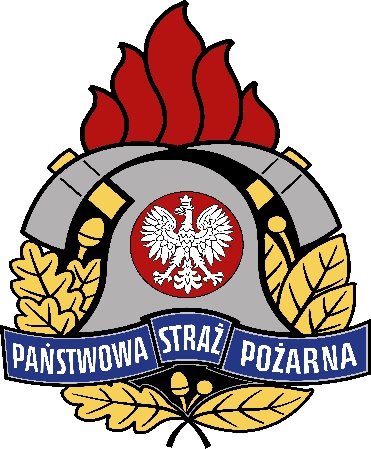 Komenda WojewódzkaPaństwowej Straży Pożarnejw KrakowieU M O W A DOSTAWA CYFROWEGO SYSTEMU TELEKOMUNIKACYJNEGO DLA WOJEWÓDZKIEJ SIECI TELEINFORAMTYCZNEJKraków,  dnia ………………..2019 r. UMOWA – projektnr WZP.2370.10…….2019zawarta w dniu ………………….. r. pomiędzy: Skarbem Państwa - Komendą Wojewódzką Państwowej Straży Pożarnej w Krakowie, ul. Zarzecze 106, 30-134 Kraków, NIP 675-00-07-386, zwaną dalej Zamawiającym, reprezentowaną przez:- …………………………………………………………………………………….…a Firmą …………………………………………………….…………………………………….ul .………………….., …………………, NIP ………………….., REGON ……………….., KRS ………………… zwaną dalej Wykonawcą, reprezentowaną przez: - ……………………………………………………………………………………..W wyniku wyboru przez Zamawiającego oferty Wykonawcy w postępowaniu o udzielenie zamówienia publicznego w trybie przetargu nieograniczonego, zgodnie z ustawą z dnia 29.01.2004 r. Prawo zamówień publicznych (t. j. Dz. U. z 2019 r. poz. 1843) zawiera się umowę o następującej  treści:§ 1.  POSTANOWIENIA OGÓLNEO ile w umowie jest mowa o:producencie należy przez to rozumieć podmiot, który jest bezpośrednim wytwórcą przedmiotu umowy. W czasie realizacji umowy Wykonawca na każde żądanie Zamawiającego zobowiązuje się do pisemnego informowania Zamawiającego o postępach w pracach lub o ewentualnych powstałych problemach, czy opóźnieniach oraz do udzielenia wszelkich wyjaśnień.§ 2.  PRZEDMIOT UMOWYPrzedmiotem umowy jest dostawa wraz z montażem cyfrowego systemu telekomunikacyjnego dla Wojewódzkiej Sieci Teleinformatycznej, zgodnej ze specyfikacją istotnych warunków zamówienia nr WZP.2370.10.7.2019 z dnia…………… oraz ofertą Wykonawcy z dnia …………… stanowiącymi integralną część niniejszej umowy. Zamawiający zobowiązany jest do zapłacenia Wykonawcy ceny, o której mowa w § 3 oraz do odebrania przedmiotu umowy zgodnie z postanowieniami § 6.§ 3. CENAWartość całkowita brutto przedmiotu umowy wynosi ................................................ zł (słownie: ..........................................), w tym:Wartość netto przedmiotu umowy .......................................................................Stawka podatku VAT ..........................................................................................Wynagrodzenie wskazane w ust. 1 obejmuje wszystkie koszty związane z realizacją przez Wykonawcę przedmiotu umowy, w tym z tytułu udzielenia wszystkich niezbędnych licencji do korzystania z przedmiotu umowy. § 4 .WARUNKI PŁATNOŚCIWykonawca wystawi na Zamawiającego fakturę za dostawę przedmiotowego systemu.Zamawiający zapłaci Wykonawcy cenę dostarczonego przedmiotu umowy, jednorazowo przelewem na wskazany w fakturze rachunek bankowy, w terminie 30 dni od daty otrzymania prawidłowo wystawionej faktury (w tym ustrukturyzowanej faktury elektronicznej, o której mowa w ustawie z dnia 9 listopada 2018 r. o elektronicznym fakturowaniu w zamówieniach publicznych, koncesjach na roboty budowlane lub usługi oraz partnerstwie publiczno-prywatnym (Dz. U. z 2018 r. poz. 2191) przesyłanej za pośrednictwem systemu teleinformatycznego), po dokonaniu odbioru faktycznego przedmiotu umowy, potwierdzonego protokołem odbioru i szkoleń.Datą zapłaty jest data obciążenia konta bankowego Zamawiającego.§ 5 .TERMIN WYDANIA PRZEDMIOTU UMOWYWykonawca zobowiązuje się dostarczyć oraz skonfigurować system telekomunikacyjny, o którym mowa w § 2 umowy w terminie do dnia 20 grudnia 2019 r. Termin, o którym mowa w ust. 1 zostaje zastrzeżony na korzyść obu stron umowy. Potwierdzeniem zrealizowania umowy w terminie jest podpisanie bez uwag  protokołu odbioru faktycznego i szkolenia o których mowa w § 6 ust. 5 i 10.Jeżeli opóźnienie w dostawie przedmiotu umowy przekroczy 3 dni kalendarzowe Zamawiający ma prawo odstąpić od umowy bez wyznaczania terminu dodatkowego. W takim przypadku Zamawiający nie będzie zobowiązany zwrócić Wykonawcy kosztów, jakie Wykonawca poniósł w związku z umową. Odstąpienie od umowy wymaga, pod rygorem nieważności, formy pisemnej poprzez złożenie oświadczenia drugiej stronie. Za dopuszczalną formę złożenia oświadczenia uznaje się przesłanie maila na adres................. Oświadczenie o odstąpieniu od umowy może być złożone w terminie 5 dni od dnia zaistnienia przyczyn odstąpienia.  §6 OBIÓR PRZEDMIOTU UMOWY ORAZ SZKOLENIEOdbiór przedmiotu umowy odbędzie się w siedzibie Zamawiającego. Odbioru dokona komisja, w skład, której będzie wchodziło co najmniej 3 przedstawicieli Zamawiającego. Wykonawca zawiadomi pisemnie Zamawiającego o gotowości do przeprowadzenia odbioru przedmiotu umowy z co najmniej 3-dniowym wyprzedzeniem. Zawiadomienie należy przesłać do Wydziału Zamówień Publicznych Komendy Wojewódzkiej Państwowej Straży Pożarnej w Krakowie drogą elektroniczną na adres przetargi@straz.krakow.plPo otrzymaniu zawiadomienia, o którym mowa w ust. 2 Zamawiający wyznaczy termin przeprowadzenia odbioru.Podczas odbioru Zamawiający dokona sprawdzenia kompletności przedmiotu umowy, sprawdzenia funkcjonowania przedmiotu umowy oraz kompletności dokumentacji technicznej wymienionej w § 7. Wykonawca jest zobowiązany do zapewnienia warunków umożliwiających pełne sprawdzenie poprawności działania przedmiotu umowy.Protokół odbioru zostanie sporządzony w 2 egzemplarzach, każdy na prawach oryginału, po 1 egzemplarzu dla Zamawiającego i Wykonawcy oraz zostanie podpisany przez przedstawicieli stron. Warunkiem podpisania protokołu końcowego jest przedstawienie podpisanego protokołu, o którym mowa w ust. 10 niniejszego paragrafu.W przypadku stwierdzenia podczas odbioru niezgodności dostarczonego systemu z wymogami opisanymi w SIWZ , Wykonawca dokona żądanych przez Zamawiającego zmian w terminie do 3 dni roboczych od daty zgłoszenia żądania w formie pisemnej. Za dopuszczalną formę złożenia zgłoszenia uznaje się przesłanie maila na adres................. W przypadku stwierdzenia podczas odbioru przedmiotu umowy usterek, Wykonawca zobowiązuje się do ich niezwłocznego usunięcia lub wymiany przedmiotu umowy na wolny od usterek. W przypadku, gdy Zamawiający uzna, że nie jest możliwe zapewnienie zgodności przedmiotu umowy z wymaganiami w niej określonymi może odstąpić od umowy z winy Wykonawcy, naliczając przy tym karę umowną. Mają zastosowanie odpowiednie zapisy § 5 ust. 4 i § 10 ust. 2.W przypadku, gdy Wykonawca nie jest w stanie niezwłocznie usunąć usterek, 
o których mowa w ust. 7 odbiór zostaje przerwany. Po usunięciu usterek dalszy tok postępowania zgodny z ust. 1 – 7. Wykonawca poniesie wszelkie koszty związane z przemieszczeniem przedmiotu umowy z siedziby Wykonawcy do siedziby Zamawiającego, w szczególności: koszty paliwa, przewozu, ubezpieczenia w transporcie, opłat celnych.  Wykonawca lub jego przedstawiciele przeprowadzą na własny koszt szkolenie z obsługi przedmiotu umowy dla 6 administratorów Zamawiającego do dnia odbioru faktycznego przedmiotu umowy. Protokół z przeprowadzonego szkolenia wraz z wykazem osób przeszkolonych, zostanie sporządzony w 2 egzemplarzach, po 1 egzemplarzu dla Zamawiającego i Wykonawcy oraz zostanie podpisany przez przedstawicieli stron.§ 7.  DOKUMENTACJA TECHNICZNAWraz z przedmiotem umowy Wykonawca zobowiązuje się dostarczyć i wydać następujące dokumenty:instrukcję użytkowania sporządzoną w języku polskim, zgodnie z obowiązującymi przepisami,książkę gwarancyjną lub dokument równoważny w języku polskim, z zapisami zgodnymi z postanowieniami niniejszej umowy,wykaz ilościowo-wartościowy (brutto) dostarczonego sprzętu (wyposażenia) niezbędny do wprowadzenia na ewidencję majątkową. § 8.  GWARANCJA I WSPARCIE Wykonawca udziela Zamawiającemu:……… lat gwarancji jakości oraz rękojmi na przedmiot umowy. Okres gwarancji i rękojmi liczy się od dnia podpisania protokołu odbioru faktycznego, o którym mowa w § 6 ust. 5 niniejszej umowy. Wykonawca zobowiązany jest do bezpłatnego usuwania przez autoryzowany serwis Wykonawcy lub Producenta wszelkich zaistniałych wad i uszkodzeń przedmiotu umowy, tj. do bezpłatnej naprawy lub wymiany w szczególności: podzespołów, wyposażenia, części, które w okresie gwarancji okażą się wadliwe, tj. niepełnowartościowe lub uszkodzone na skutek zastosowania wadliwych materiałów, błędnej konstrukcji, niepełnej sprawności, wadliwego wykonania lub z innych przyczyn. Gwarancją objęte są wady przedmiotu umowy wynikające z wad materiałowych oraz wad wykonania.Wykonawca w okresie gwarancji zobowiązany jest do wymiany części i podzespołów na nowe, nie regenerowane. W uzasadnionych przypadkach Zamawiający może wyrazić pisemną zgodę na zastosowanie części regenerowanych.Strony ustalają, że w ramach gwarancji koszty materiałów do naprawy, części zamiennych i podzespołów oraz wszelkie inne koszty związane wykonaniem napraw w ramach gwarancji i rękojmi za wady obciążają Wykonawcę. Okres gwarancji ulega przedłużeniu o czas od momentu zgłoszenia przedmiotu umowy do naprawy do momentu odebrania z naprawy sprawnego przedmiotu umowy.Wykonawca zobowiązuje się do świadczenia usługi wsparcia na wszystkie dostarczone urządzenia w ramach niniejszego postępowania przez cały okres trwania gwarancji. W ramach wsparcia Wykonawca zobowiązany jest do:subskrypcji oprogramowania uprawniającego do nowych wersji,udzielić dostępu do bazy wiedzy i stron WWW producenta,udzielić dostępu do centrum pomocy technicznej producenta z możliwością zgłaszania awarii i zapytań o pomoc techniczną bezpośrednio do producenta; Zmawiający musi mieć możliwość monitorowania statusu zgłoszeń serwisowych w systemie producenta,aktualizacji oprogramowania systemowego – firmware upgrade/update.   § 9. ZABEZPIECZENIE NALEŻYTEGO WYKONANIA UMOWYWYKONAWCA wniósł zabezpieczenie należytego wykonania umowy w wysokości 8% ceny brutto przedstawionej w ofercie, co stanowi kwotę …………. zł (słownie:  ………………………………..).Zabezpieczenie służy do pokrycia roszczeń z tytułu niewykonania lub nienależytego wykonania zamówienia.Zamawiający uznając umowę za należycie wykonaną zwróci lub zwolni Wykonawcy 70% zabezpieczenia należytego wykonania umowy w ciągu 30 dni od daty odbioru faktycznego. Pozostałe 30% zabezpieczenia należytego wykonania umowy stanowić będzie zabezpieczenie z tytułu rękojmi za wady. Zamawiający zwolni je Wykonawcy w ciągu 15 dni od upływu okresu rękojmi.  Zabezpieczenie wraz z należnymi odsetkami stanie się własnością Zamawiającego
w przypadku: niewykonania lub niewłaściwego wykonania przez Wykonawcę 
umowy. § 10. KARY UMOWNEJeżeli Wykonawca dopuści się zwłoki w dostarczeniu systemu, o  którym mowa w § 2 w stosunku do terminu ustalonego w § 5 ust. 1 umowy, zapłaci Zamawiającemu za każdy rozpoczęty dzień zwłoki karę umowną w wysokości 0,1 % wynagrodzenia określonego w § 3 ust. 1 umowy, jednakże nie więcej niż 30 % wynagrodzenia określonego w  § 3 ust. 1 umowy, na podstawie noty obciążeniowej wystawionej przez Zamawiającego.W przypadku odstąpienia od umowy przez Zamawiającego z przyczyn leżących po stronie Wykonawcy, obowiązany jest on zapłacić Zamawiającemu karę umowną w wysokości 10 % wartości całkowitej brutto przedmiotu umowy.Termin zapłaty kar, o których mowa w ust. 1 - 2 wynosi 14 dni od daty otrzymania noty obciążeniowej. W przypadku, gdy wysokość poniesionej szkody przewyższa wysokość kar zastrzeżonych w umowie Zamawiający może żądać odszkodowania na zasadach ogólnych w wysokości odpowiadającej poniesionej szkodzie w pełnej wysokości.Jeżeli Zamawiający opóźni termin dokonania zapłaty za fakturę, zapłaci Wykonawcy odsetki ustawowe od kwot niezapłaconych w terminie za każdy rozpoczęty dzień opóźnienia, na podstawie noty obciążającej wystawionej przez Wykonawcę na kwotę zgodną z warunkami niniejszej umowy.§ 11.  ROZSTRZYGANIE SPORÓW I OBOWIĄZUJĄCE PRAWOStrony umowy zgodnie oświadczają, że w przypadku powstania sporu na tle realizacji niniejszej umowy poddają się rozstrzygnięciu sporu przez polski sąd właściwy dla siedziby Zamawiającego.W sprawach nie objętych umową będą miały zastosowanie odpowiednie przepisy ustawy z dnia 23 kwietnia 1964 r. Kodeks cywilny i ustawy Prawo Zamówień Publicznych oraz inne obowiązujące przepisy prawa odnoszące się do przedmiotu umowy. § 12. POSTANOWIENIA KOŃCOWEZmiana umowy wymaga formy pisemnej pod rygorem nieważności i sporządzona będzie w formie aneksu.Dopuszczalne istotne zmiany umowy określa rozdział XX SIWZ nr WZP.2370.10.7.2019.Umowę sporządzono w 3 jednobrzmiących egzemplarzach w języku polskim, 2 egzemplarze dla Zamawiającego i  1 egzemplarz dla Wykonawcy.Przeniesienie przez Wykonawcę praw i obowiązków, w tym wierzytelności, wynikających z umowy wymaga pisemnej zgody Zamawiającego.Zamawiający						Wykonawca	..............................................				...............................................Załączniki:Oferta Wykonawcy z dnia ..........................Załącznik Nr 4OŚWIADCZENIE WYKONAWCYskładane na podstawie art. 25 a ust. 1 ustawy z dnia 29 stycznia 2004 r. Prawo zamówień publicznych (dalej jako: ustawa Pzp),DOTYCZĄCE SPEŁNIENIA WARUNKÓW UDZIAŁU W POSTĘPOWANIU Dane Wykonawcy:Nazwa Wykonawcy:…………………………………………………………………………….Adres:…………………………………………………………………………………………....Telefon:………………………………………………………………………………………….Adres e-mail:…………………………………………………………………………………….REGON………………………………………………………………………………………….NIP………………………………………………………………………………………………Informacje ogólne:Czy wykonawca jest mikroprzedsiębiorstwem bądź małym lub średnim przedsiębiorstwem?TAK/NIE*Informacja dotycząca wykonawcy:Na potrzeby postępowania o udzielenie zamówienia publicznego pn. „Dostawa cyfrowego systemu telekomunikacyjnego dla wojewódzkiej sieci teleinformatycznej” oświadczam, że spełniam warunki udziału w postępowaniu określone przez Zamawiającego w Specyfikacji Istotnych Warunków Zamówienia nr WZP.2370.10.7.2019 z dnia ………….. 2019 r.  …………………………….        (Miejscowość i data)…………………………………….                 									(podpis)*nie właściwe skreślićInformacja w związku z poleganiem na zasobach innych podmiotów:Oświadczam, że w celu wykazania spełnienia warunków udziału w postępowaniu, określonych przez Zamawiającego w Specyfikacji Istotnych Warunków Zamówienia nr WZP.2370.10.7.2019 z dnia …………………….2019 r., polegam na zasobach następującego/ych podmiotu/ów:…………………………………………………………………………………………………………………………………………………………………………………………………………………………...…………………………………………………………...…. w następującym zakresie:………………………………………………………………………………………………………………………………………………………………………………………………………………………….        (Miejscowość i data)…………………………………….                 									(podpis)Oświadczenie dotyczące podanych informacji:Oświadczam, że wszystkie informacje podane w powyższych oświadczeniach są aktualne i zgodne z prawdą oraz zostały przedstawione z pełną świadomością konsekwencji wprowadzenia Zamawiającego w błąd przy przedstawieniu informacji.…………………………….        (Miejscowość i data)…………………………………….										(podpis)OŚWIADCZENIE WYKONAWCYskładane na podstawie art. 25 a ust. 1 ustawy z dnia 29 stycznia 2004 r. Prawo zamówień publicznych (dalej jako: ustawa Pzp),DOTYCZĄCE PRZESŁANEK WYKLUCZENIA Z POSTĘPOWANIADane Wykonawcy:Nazwa Wykonawcy:…………………………………………………………………………….Adres:…………………………………………………………………………………………....Telefon:………………………………………………………………………………………….Adres e-mail:…………………………………………………………………………………….REGON………………………………………………………………………………………….NIP………………………………………………………………………………………………Informacje ogólne:Czy wykonawca jest mikroprzedsiębiorstwem bądź małym lub średnim przedsiębiorstwem?TAK/NIE*Oświadczenie dotyczące wykonawcy:Oświadczam, że nie podlegam wykluczeniu z postępowania na podstawie art. 24 ust. 1 pkt 12-22 ustawy Pzp.Oświadczam, że nie podlegam wykluczenia z postępowania na podstawie art. 24 ust. 5 pkt 1,2 i 4 ustawy Pzp.…………………………….        (Miejscowość i data)…………………………………….                 									(podpis)*nie właściwe skreślić	Oświadczam, że zachodzą w stosunku do mnie podstawy wykluczenia z postępowania na podstawie art.	…………………….. ustawy Pzp. Jednocześnie oświadczam, że w związku z ww. okolicznością, na podstawie art. 24 ust. 8 ustawy Pzp podjąłem następujące środki naprawcze:………………………………………………………………………………………………………………………………………………………………………………………………………………………………………………………………………………………………………………………………………………………………………………………………………………………………………………….        (Miejscowość i data)…………………………………….                 									(podpis)Oświadczenie dotyczące podmiotu, na którego zasoby powołuje się wykonawca:Oświadczam, że następujący/e podmiot/y, na których zasoby powołuję się w niniejszym postępowaniu tj.: ………………………………………….......................................................... (podać pełną nazwę/firmę, adres, a także w zależności od podmiotu: NIP/PESEL, KRS/CEiDG) nie podlegają wykluczeniu z postępowania o udzielenie zamówienia. …………………………….        (Miejscowość i data)…………………………………….                 									(podpis)Oświadczenie dotyczące podanych informacji:Oświadczam, że wszystkie informacje podane w powyższych oświadczeniach są aktualne i zgodne z prawdą oraz zostały przedstawione z pełną świadomością konsekwencji wprowadzenia zamawiającego w błąd przy przedstawieniu informacji.…………………………….        (Miejscowość i data)						.………………………………….                 									(podpis) Załącznik Nr 5OŚWIADCZENIE O PRZYNALEŻNOŚCI LUB BRAKU PRZYNALEŻNOŚCI DO TEJ SAMEJ GRUPY KAPITAŁOWEJw trybie art. 24 ust. 11 ustawy z dnia 29 stycznia 2004 r. – Prawo zamówień publicznych (t. j. Dz. U. z 2019 r. poz. 1843)Nazwa Wykonawcy........................................................................................................Adres: ............................................................................................................................Przystępując do udziału w postępowaniu o zamówienie publiczne na:dostawę cyfrowego systemu telekomunikacyjnego dla wojewódzkiej sieci teleinformatycznej w trybie  przetargu nieograniczonego,  oświadczam,  że:nie przynależę do grupy kapitałowej, w rozumieniu ustawy z dnia 16 lutego 2007 r. o ochronie konkurencji i konsumentów (t. j. Dz. U. z 2019 r. poz. 369) *) przynależę do grupy kapitałowej, w rozumieniu ustawy z dnia 16 lutego 2007 r. o ochronie konkurencji i konsumentów (t. j. Dz. U. z 2019 r. poz. 369) *) Przedstawiam w załączeniu następujące dowody, że powiązania z Wykonawcą (nazwa adres)………………………………………………….... nie prowadzą do zakłócenia konkurencji w postępowaniu o udzielenie zamówienia.          .....................................................................................      /podpis upoważnionego przedstawiciela Wykonawcy/*) niepotrzebne skreślićZałącznik nr 6Wzór oświadczenia wymaganego od Wykonawcy w zakresie wypełnienia obowiązków informacyjnych przewidzianych w art. 13 lub art. 14 RODOOświadczam, że wypełniłem obowiązki informacyjne przewidziane w art. 13 lub art. 14 RODO1) wobec osób fizycznych, od których dane osobowe bezpośrednio lub pośrednio pozyskałem w celu ubiegania się o udzielenie zamówienia publicznego w niniejszym postępowaniu.*1) rozporządzenie Parlamentu Europejskiego i Rady (UE) 2016/679 z dnia 27 kwietnia 2016 r. w sprawie ochrony osób fizycznych w związku z przetwarzaniem danych osobowych i w sprawie swobodnego przepływu takich danych oraz uchylenia dyrektywy 95/46/WE (ogólne rozporządzenie o ochronie danych) (Dz. Urz. UE L 119 z 04.05.2016, str. 1). * W przypadku gdy Wykonawca nie przekazuje danych osobowych innych niż bezpośrednio jego dotyczących lub zachodzi wyłączenie stosowania obowiązku informacyjnego, stosownie do art. 13 ust. 4 lub art. 14 ust. 5 RODO treści oświadczenia wykonawca nie składa (usunięcie treści oświadczenia np. przez jego wykreślenie).Załącznik nr 7………………………………………......................................................      /nazwa i adres Wykonawcy/WYKAZ ZREALIZOWANYCH DOSTAWOpcjaWartość nettoStawka podatku VATWartość brutto1234Rodzaj powierzonej części zamówieniaNazwa i adres podwykonawcyLp.Minimalne wymagania techniczno-użytkowePotwierdzenie spełnienia wymagań
 (* - niepotrzebne skreślić lub podać wartość)1.Platforma telekomunikacyjnaNazwa i model: ………………….1.1Wykorzystanie obecnie posiadanej przez Zamawiającego platformy telekomunikacyjnej Cisco Business Edition 6000 11.5.Spełnia/nie spełnia*1.2.Wykonawca dostarczy sprzęt, zainstaluje licencje, oraz skonfiguruje dostarczone elementy zgodnie z oczekiwaniami Zamawiającego i możliwościami posiadanego systemu telekomunikacyjnego. Spełnia/nie spełnia*2.System taryfikacjiNazwa i model:…………………2.1Wykonawca dostarczy system taryfikacji i bilingowania połączeń przeznaczony do współpracy z posiadaną centralą Cisco Business Edition 6000 11.5. System taryfikacyjny nie musi pochodzić od producenta systemu telefonicznego.Spełnia/nie spełnia*2.2System obejmie wszystkich użytkowników platformy Cisco BE6k, zarówno obecnie posiadanych 122 użytkowników, jak również nowych ujętych w niniejszym postępowaniu.Spełnia/nie spełnia*2.3Dostęp do danych taryfikacyjnych przez użytkownika będzie realizowany z wykorzystaniem przeglądarki internetowej.Spełnia/nie spełnia*2.4Oprócz danych taryfikacyjnych, system będzie pobierał także opisy linii bezpośrednio z bazy Cisco BE6k.Spełnia/nie spełnia*2.5System będzie umożliwiał rejestrowanie wszystkich typów połączeń: wychodzących, przychodzących, wewnętrznych.Spełnia/nie spełnia*2.6System musi mieć możliwość rozbudowy o moduł do importowania danych taryfikacyjnych pochodzących od operatorów oraz o połączeniach z telefonów komórkowych.Spełnia/nie spełnia*2.7System będzie miał możliwość indywidualnego przyporządkowywania planów taryfikacyjnych poszczególnym łączom, lub liniom, jak również różnym operatorom.Spełnia/nie spełnia*2.8System musi mieć możliwość definiowania dowolnej ilości struktur organizacyjnych linii wewnętrznych, linii miejskich, kodów osobistych i kodów tematycznych. Struktura musi mieć postać hierarchicznego drzewa.Spełnia/nie spełnia*2.9System musi mieć możliwość ręcznego, oraz automatycznego generowania raportów. Raporty muszą być dostępne w formatach txt, csv, pdf oraz xls. W formacie xls musi być możliwość automatycznego tworzenia wykresów i wykorzystania funkcji statystycznych.Spełnia/nie spełnia*2.10System musi umożliwiać wysyłanie raportów poprzez e-mail oraz poprzez zapis w zdefiniowanym folderze.Spełnia/nie spełnia*2.11System musi mieć możliwość integracji z Active Directory w celu autoryzacji dostępu użytkowników do systemu taryfikacyjnego.Spełnia/nie spełnia*2.12Administracja systemem taryfikacyjnym musi odbywać się przy pomocy dedykowanej aplikacji instalowanej na stacji administracyjnej.Spełnia/nie spełnia*2.13System musi wpierać skomplikowane plany taryfikacyjne np. koszt jednostki taryfikacyjnej zmniejsza się w miarę wydłużania połączenia.Spełnia/nie spełnia*3.Brama głosowa (2 kpl.), podłączana do posiadanego systemu Cisco Business Edition 6000 11.5Nazwa i model……………….3.1Bramy głosowe tego samego producenta co system kierowania ruchem, w pełni z nim zintegrowana i wspierająca wspólne zarządzanie.Spełnia/nie spełnia*3.2.Modularna budowa bram. Musi być możliwość rozbudowy o dedykowane karty ISDN PRI bez konieczności dokupowania licencji. W dostarczonym wyposażeniu musi obsługiwać SIP Trunk co najmniej 100 sesji na bramę z możliwością rozbudowy w przyszłości do co najmniej 1000 sesji na bramę oraz 4 interfejsy analogowe FXO na bramę.Spełnia/nie spełnia*3.3.Obsługa co najmniej 100 jednoczesnych sesji SIP do operatora telekomunikacyjnego wraz z funkcjonalnością Session Border Controller. Urządzenie musi mieć możliwość rozbudowy do co najmniej 200 jednoczesnych sesji SIP Trunk z funkcjonalnością Session Border Controller.Spełnia/nie spełnia*3.4.System musi być wyposażony w co najmniej 96 kanałów DSP do przetwarzania ruchu głosowego.Spełnia/nie spełnia*3.5.Urządzenia nie będą wykorzystywane w redundantnym modelu pracy.Spełnia/nie spełnia*3.6.Urządzenie musi umożliwiać uruchomienie funkcjonalności wspierania Cisco BE6k w przypadku awarii poprzez uruchomienie funkcjonalności SRST (Survivable Remote Site Telephony) dla co najmniej100 użytkowników.Spełnia/nie spełnia*4.Telefon typ 1 – 60 szt., umożliwiający wykorzystanie funkcjonalności dostępnych w posiadanej przez Zamawiającego platformie telefonicznej (opisanej w kryteriach równoważności)Nazwa i model:………………….4.1.Urządzenie musi wspierać kodek audio szerokopasmowy zgodnie ze standardem G.722, przy czym słuchawka, mikrofon oraz głośnik aparatu powinny umożliwiać wykorzystanie możliwości tego kodeka tak by zapewnić wysoką jakość rozmowy telefonicznej.Spełnia/nie spełnia*4.2Urządzenie musi wspierać kodeki audio co najmniej określone przez standardy G.711a, G.711µ i G.729a tak by umożliwić współpracę z telefonami IP starszych generacji, nie obsługującymi kodeków szerokopasmowych, a także rozwiązaniami systemów telekomunikacyjnych innych producentówSpełnia/nie spełnia*4.3.Urządzenie musi wspierać kodeki audio działające zgodnie ze standardem iLBC (Internet Low Bitrate Codec) oraz iSAC (internet Speech Audio Codec) – dla zapewnienia możliwości wykorzystania telefonów w placówkach objętych łączami o słabych lub niegwarantowanych parametrach jakościowych QoSSpełnia/nie spełnia*4.4.Urządzenie musi posiadać duży, o przekątnej min. 5 cali, monochromatyczny ekran wysokiej jakości (minimum 780x470 pikseli), umożliwiający jego wygodną obsługę, odczytywanie informacji i wywoływanie funkcji urządzenia.Spełnia/nie spełnia*4.5.Urządzenie musi posiadać regulację umożliwiającą ustawienie ekranu w co najmniej dwóch pozycjach, dopasowując kąt wyświetlacza do preferencji użytkownika.Spełnia/nie spełnia*4.6.Urządzenie musi zawierać co najmniej 5 przycisków z podświetleniem wbudowanym w przycisk, umożliwiających wybór linii oraz obserwację jej stanu (zajętość/dostępność), bądź też obserwację stanu linii innego urządzenia w systemie.Spełnia/nie spełnia*4.7.W zakresie bezpieczeństwa urządzenie musi pozwalać na: zabezpieczenie komunikacji z serwerem sterującym za pomocą TLS, zabezpieczenie strumienia audio za pomocą sRTP.Spełnia/nie spełnia*4.8.Urządzenie musi mieć wbudowane oprogramowanie klienta VPN w celu szyfrowania transmisji.Spełnia/nie spełnia*4.9.Urządzenie musi na bieżąco w czasie trwania rozmowy umożliwiać wyświetlanie lokalnie na jego ekranie, a także zdalnie poprzez przeglądarkę internetową, informacji diagnostycznych o połączeniu (rodzaj kodeka, liczba wysłanych, odebranych i zgubionych pakietów z próbkami głosowymi, zmienność opóźnienia przesyłania tych pakietów, a także wyliczona informacja o jakości podawana w postaci uniwersalnej wartości MOS – Mean Opinion Score) – używane dla celów diagnostycznych w przypadku konieczności diagnozowania przez administratorów problemów z jakością transmisji głosu w systemie telekomunikacyjnym.Spełnia/nie spełnia*4.10.Urządzenie musi posiadać wbudowany system głośnomówiący (tzw. speakerphone), umożliwiający prowadzenie rozmowy bez podnoszenia słuchawki i działający w trybie full-dupleks.Spełnia/nie spełnia*4.11.Urządzenie musi obsługiwać dodatkowy zestaw nagłowny wysokiej jakości dołączany do dedykowanego portu. Nie jest dopuszczalne rozwiązanie gdzie zestaw nagłowny dołącza się zamiast albo razem ze słuchawką na tym samym gnieździe.Spełnia/nie spełnia*4.12.Urządzenie musi posiadać co najmniej 4 przycisków kontekstowych, których funkcje zależą od stanu (np. inne gdy nie ma połączenia, inne gdy jest połączenie, inne gdy jest połączenie przychodzące, inne gdy połączenie jest zawieszone).Spełnia/nie spełnia*4.13.Urządzenie musi posiadać co najmniej następujące dedykowane przyciski:przycisk dostępu do listy kontaktów,przycisk dostępu do poczty głosowej,przycisk dostępu do aplikacji biznesowych,przycisk zawieszenia połączenia,przycisk przekierowania połączenia,przycisk połączenia konferencyjnego,przycisk sterujący głośnością (dający możliwość ustawienia głośności w słuchawce, w zestawie nagłownym oraz w trybie głośnomówiącym; osobno dla każdego z tych trybów),przycisk Mute (wyłączenie mikrofonu),przycisk trybu Headset (rozmowa przez system nagłowny),przycisk trybu Speaker (rozmowa przez system głośnomówiący).Spełnia/nie spełnia*4.14.Urządzenie musi posiadać cztero-kierunkowy (góra/dół/lewo/prawo) przycisk nawigacyjny umożliwiający poruszanie się po różnych menu.Spełnia/nie spełnia*4.15.Urządzenie musi dawać dostęp do systemowej książki telefonicznej udostępnianej przez centralę telefoniczną, bez konieczności stawiania dodatkowej aplikacji pośredniczącej między centralą telefoniczną a telefonem.Spełnia/nie spełnia*4.16.Urządzenie musi posiadać wbudowany przełącznik Ethernet, z dwoma portami 10/100/1000 Mbps.Spełnia/nie spełnia*4.17.Port przełącznika urządzenia w kierunku przełącznika sieciowego powinien wspierać trunking 802.1Q celem odseparowania ruchu głosu i ruchu danych.Spełnia/nie spełnia*4.18.Transmisja głosu/obrazu oraz danych z komputera PC dołączonego do urządzenia muszą być przesyłane w dwóch różnych sieciach VLAN.Spełnia/nie spełnia*4.19.Urządzenie musi zapewniać wsparcie dla protokołu sterującego SIP.Spełnia/nie spełnia*4.20.Urządzenie musi posiadać dwa niezależne banki do przechowywania dwóch wersji oprogramowania systemowego (firmware), w celu zminimalizowania przerwy w pracy urządzenia w przypadku konieczności aktualizacji firmware.Spełnia/nie spełnia*4.21.Urządzenie musi umożliwiać zasilanie go z sieci komputerowej LAN (ang. Power over Ethernet - PoE) zgodnie ze standardami IEEE 802.3af oraz 802.3at, a także z wykorzystaniem lokalnych zasilaczy (transformujących napięcie z sieci 230V). Musi wspierać dla PoE protokoły wykrywania: co najmniej Link Layer Discovery Protocol - Power over Ethernet (LLDP-PoE) lub równoważne.Spełnia/nie spełnia*4.22.Menu urządzenia musi być zrealizowane w języku polskim oraz angielskim, przy czym wymagane jest, aby możliwa była zmiana rodzaju języka menu w zależności od ustawień w profilu zalogowanego na nim użytkownika.Spełnia/nie spełnia*4.23.Urządzenie musi posiadać wbudowane gniazdo typu Kensington lub równoważne, pozwalające na zamocowanie linki zabezpieczającej przed kradzieżą.Spełnia/nie spełnia*4.24.Urządzenie musi obsługiwać aplikacje w języku XML, w tym aplikacje XML innych producentów.Spełnia/nie spełnia*4.25.Urządzenie musi obsługiwać pobieranie oraz wymianę plików konfiguracyjnych oraz oprogramowania z systemu zarządzania połączeniami.Spełnia/nie spełnia*4.26.Urządzenie musi obsługiwać oprogramowanie (firmware) podpisany cyfrowo przez producenta oraz pliki konfiguracyjne zaszyfrowane przez system zarządzania połączeniami.Spełnia/nie spełnia*4.27.Urządzenie powinno być zarządzane centralnie poprzez system komunikacyjny Zamawiającego w zakresie co najmniej:pobierania oraz wymiany plików konfiguracyjnych oraz oprogramowania z serwerów komunikacyjnych Zamawiającego,obsługi oprogramowania (firmware), które jest podpisany cyfrowo przez producenta oraz pliki konfiguracyjne zaszyfrowane przez serwery komunikacyjne Zamawiającego,możliwości zdalnej zmiany ustawień urządzenia: numer i opis linii, funkcje przypisane do programowalnych klawiszy funkcyjnych, uprawnienia abonenckie dla danych linii urządzenia, przypisanie do właściwych elementów infrastruktury (bramy i mostki MCU),możliwości zdalnego restartu urządzenia lub grupy urządzeń,możliwości dystrybucji certyfikatów dla urządzeń z serwerów komunikacyjnych ZamawiającegoSpełnia/nie spełnia*4.28.Aparat telefoniczny musi współpracować z posiadaną przez Zamawiającego aplikacją Cisco Jabber co najmniej w zakresie funkcjonalności „click to call” umożliwiającej wskazanie numeru telefonu na komputerze i realizacji połączenia z wykorzystaniem aparatu telefonicznego.Spełnia/nie spełnia*4.29.Urządzenie musi być dostarczone wraz z licencją umożliwiającą jego obsługę w systemie zarządzania połączeniami – licencja umożliwiająca utworzenie nowego użytkownika w systemie telefonicznym z co najmniej 3 zarejestrowanymi urządzeniami.Spełnia/nie spełnia*5.Telefon typ 2 – (ilość zgodna z prawem opcji), umożliwiający wykorzystanie funkcjonalności dostępnych w posiadanej przez Zamawiającego platformie telefonicznej (opisanej w kryteriach równoważności)Nazwa i model;……………….5.1.Urządzenie musi wspierać kodek audio szerokopasmowy zgodnie ze standardem G.722, przy czym słuchawka, mikrofon oraz głośnik aparatu powinny umożliwiać wykorzystanie możliwości tego kodeka tak by zapewnić wysoką jakość rozmowy telefonicznej.Spełnia/nie spełnia*5.2.Urządzenie musi wspierać kodeki audio co najmniej określone przez standardy G.711a, G.711µ i G.729a tak by umożliwić współpracę z telefonami IP starszych generacji, nie obsługującymi kodeków szerokopasmowych, a także rozwiązaniami systemów telekomunikacyjnych innych producentów.Spełnia/nie spełnia*5.3.Urządzenie musi wspierać kodeki audio działające zgodnie ze standardem iLBC (Internet Low Bitrate Codec) oraz iSAC (internet Speech Audio Codec) – dla zapewnienia możliwości wykorzystania telefonów w placówkach objętych łączami o słabych lub niegwarantowanych parametrach jakościowych QoSSpełnia/nie spełnia*5.4.Urządzenie musi posiadać duży, o przekątnej min. 5 cali, kolorowy ekran wysokiej jakości (minimum 780x470 pikseli), umożliwiający jego wygodną obsługę, odczytywanie informacji i wywoływanie funkcji urządzenia.Spełnia/nie spełnia*5.5.Urządzenie musi posiadać wbudowaną kamerę wysokiej rozdzielczości co najmniej 720p z co najmniej 78 polem widzenia FOV. Kamera musi mieć wbudowaną przesłonę umożliwiającą użytkownikowi zablokowanie możliwości jej używania.Spełnia/nie spełnia*5.6.Urządzenie musi obsługiwać kodowanie wideo co najmniej w standardach H.264 i AVC.Spełnia/nie spełnia*5.7.Urządzenie musi umożliwiać rozbudowę o dodatkowe moduły fizycznych przycisków, umożliwiających programowanie m.in. szybkiego wybierania i monitorowania innych użytkowników systemu. Aparat musi w ten sposób mieć możliwość obsługi co najmniej 50 fizycznych przyciskach programowalnych.Spełnia/nie spełnia*5.8.Urządzenie musi mieć wbudowany moduł WiFi obsługujący standardy co najmniej 802.11 g/n/ac, w celu bezprzewodowego podłączenia telefonu do sieci IP. Urządzenie musi obsługiwać częstotliwości 2.4GHz jak i 5GHz.Spełnia/nie spełnia*5.9.Urządzenie musi mieć wbudowany moduł Bluetooth co najmniej w standardzie 4.1 LE, z obsługą PBAP do wymiany wpisów książki telefonicznej.Spełnia/nie spełnia*5.10.Urządzenie musi posiadać regulację umożliwiającą ustawienie ekranu w co najmniej dwóch pozycjach, dopasowując kąt wyświetlacza do preferencji użytkownika.Spełnia/nie spełnia*5.11.Urządzenie musi zawierać co najmniej 5 przycisków z podświetleniem wbudowanym w przycisk, umożliwiających wybór linii oraz obserwację jej stanu (zajętość/dostępność), bądź też obserwację stanu linii innego urządzenia w systemie.Spełnia/nie spełnia*5.12.W zakresie bezpieczeństwa urządzenie musi pozwalać na: zabezpieczenie komunikacji z serwerem sterującym za pomocą TLS zabezpieczenie strumienia audio za pomocą sRTPSpełnia/nie spełnia*5.13.Urządzenie musi mieć wbudowane oprogramowanie klienta VPN w celu szyfrowania transmisji.Spełnia/nie spełnia*5.14.Urządzenie musi na bieżąco w czasie trwania rozmowy umożliwiać wyświetlanie lokalnie na jego ekranie, a także zdalnie poprzez przeglądarkę internetową, informacji diagnostycznych o połączeniu (rodzaj kodeka, liczba wysłanych, odebranych i zgubionych pakietów z próbkami głosowymi, zmienność opóźnienia przesyłania tych pakietów, a także wyliczona informacja o jakości podawana w postaci uniwersalnej wartości MOS – Mean Opinion Score) – używane dla celów diagnostycznych w przypadku konieczności diagnozowania przez administratorów problemów z jakością transmisji głosu w systemie telekomunikacyjnym.Spełnia/nie spełnia*5.15.Urządzenie musi posiadać wbudowany system głośnomówiący (tzw. speakerphone), umożliwiający prowadzenie rozmowy bez podnoszenia słuchawki i działający w trybie full-dupleks.Spełnia/nie spełnia*5.16.Urządzenie musi obsługiwać dodatkowy zestaw nagłowny wysokiej jakości dołączany do dedykowanego portu. Nie jest dopuszczalne rozwiązanie gdzie zestaw nagłowny dołącza się zamiast albo razem ze słuchawką na tym samym gnieździe.Spełnia/nie spełnia*5.17.Urządzenie musi posiadać co najmniej 4 przycisków kontekstowych, których funkcje zależą od stanu (np. inne gdy nie ma połączenia, inne gdy jest połączenie, inne gdy jest połączenie przychodzące, inne gdy połączenie jest zawieszone).Spełnia/nie spełnia*5.18.Urządzenie musi posiadać co najmniej następujące dedykowane przyciski:przycisk dostępu do listy kontaktów,przycisk dostępu do poczty głosowej,przycisk dostępu do aplikacji biznesowych,przycisk zawieszenia połączenia,przycisk przekierowania połączenia,przycisk połączenia konferencyjnego,przycisk sterujący głośnością (dający możliwość ustawienia głośności w słuchawce, w zestawie nagłownym oraz w trybie głośnomówiącym; osobno dla każdego z tych trybów),przycisk Mute (wyłączenie mikrofonu),przycisk trybu Headset (rozmowa przez system nagłowny),przycisk trybu Speaker (rozmowa przez system głośnomówiący).Spełnia/nie spełnia*5.19.Urządzenie musi posiadać cztero-kierunkowy (góra/dół/lewo/prawo) przycisk nawigacyjny umożliwiający poruszanie się po różnych menu.Spełnia/nie spełnia*5.20.Urządzenie musi dawać dostęp do systemowej książki telefonicznej udostępnianej przez centralę telefoniczną, bez konieczności stawiania dodatkowej aplikacji pośredniczącej między centralą telefoniczną, a telefonem.Spełnia/nie spełnia*5.21.Urządzenie musi posiadać wbudowany przełącznik Ethernet, z dwoma portami 10/100/1000 Mbps.Spełnia/nie spełnia*5.22.Port przełącznika urządzenia w kierunku przełącznika sieciowego powinien wspierać trunking 802.1Q celem odseparowania ruchu głosu i ruchu danych.Spełnia/nie spełnia*5.23.Transmisja głosu/obrazu oraz danych z komputera PC dołączonego do urządzenia muszą być przesyłane w dwóch różnych sieciach VLAN.Spełnia/nie spełnia*5.24.Urządzenie musi zapewniać wsparcie dla protokołu sterującego SIP.Spełnia/nie spełnia*5.25.Urządzenie musi posiadać dwa niezależne banki do przechowywania dwóch wersji oprogramowania systemowego (firmware), w celu zminimalizowania przerwy w pracy urządzenia w przypadku konieczności aktualizacji firmware.Spełnia/nie spełnia*5.26.Urządzenie musi umożliwiać zasilanie go z sieci komputerowej LAN (ang. Power over Ethernet - PoE) zgodnie ze standardami IEEE 802.3af oraz 802.3at, a także z wykorzystaniem lokalnych zasilaczy (transformujących napięcie z sieci 230V). Musi wspierać dla PoE protokoły wykrywania: co najmniej Link Layer Discovery Protocol - Power over Ethernet (LLDP-PoE) lub równoważne.Spełnia/nie spełnia*5.27.Menu urządzenia musi być zrealizowane w języku polskim oraz angielskim, przy czym wymagane jest, aby możliwa była zmiana rodzaju języka menu w zależności od ustawień w profilu zalogowanego na nim użytkownika.Spełnia/nie spełnia*5.28.Urządzenie musi posiadać wbudowane gniazdo typu Kensington lub równoważne, pozwalające na zamocowanie linki zabezpieczającej przed kradzieżą.Spełnia/nie spełnia*5.29.Urządzenie musi obsługiwać aplikacje w języku XML, w tym aplikacje XML innych producentów.Spełnia/nie spełnia*5.30.Urządzenie musi obsługiwać pobieranie oraz wymianę plików konfiguracyjnych oraz oprogramowania z systemu zarządzania połączeniami.Spełnia/nie spełnia*5.31.Urządzenie musi obsługiwać oprogramowanie (firmware) podpisany cyfrowo przez producenta oraz pliki konfiguracyjne zaszyfrowane przez system zarządzania połączeniami.Spełnia/nie spełnia*5.32.Urządzenie powinno być zarządzane centralnie poprzez system komunikacyjny Zamawiającego w zakresie co najmniej:pobierania oraz wymiany plików konfiguracyjnych oraz oprogramowania z serwerów komunikacyjnych Zamawiającego,obsługi oprogramowania (firmware), które jest podpisany cyfrowo przez producenta oraz pliki konfiguracyjne zaszyfrowane przez serwery komunikacyjne Zamawiającego,możliwości zdalnej zmiany ustawień urządzenia: numer i opis linii, funkcje przypisane do programowalnych klawiszy funkcyjnych, uprawnienia abonenckie dla danych linii urządzenia, przypisanie do właściwych elementów infrastruktury (bramy i mostki MCU),możliwości zdalnego restartu urządzenia lub grupy urządzeń,możliwości dystrybucji certyfikatów dla urządzeń z serwerów komunikacyjnych Zamawiającego.Spełnia/nie spełnia*5.33.Aparat telefoniczny musi współpracować z posiadaną przez Zamawiającego aplikacją Cisco Jabber co najmniej w zakresie funkcjonalności „click to call” umożliwiającej wskazanie numeru telefonu na komputerze i realizacji połączenia z wykorzystaniem aparatu telefonicznego.Spełnia/nie spełnia*5.34.Urządzenie musi być dostarczone wraz z licencją umożliwiającą jego obsługę w systemie zarządzania połączeniami – licencja umożliwiająca utworzenie nowego użytkownika w systemie telefonicznym z co najmniej 3 zarejestrowanymi urządzeniami.Spełnia/nie spełnia*6.Pozostałe wymaganiaNazwa i model;……………….6.1Terminale, sprzętowe mostki konferencyjne oraz oprogramowanie konferencyjne, oraz pozostałe elementy systemu muszą współpracować ze sobą i być w pełni kompatybilne ze sobą. Niedopuszczalne jest stosownie dodatkowych systemów zarządzania i dodawanie kolejnych zasobów serwerowych do posiadanego obecnie przez Zamawiającego środowiska.Spełnia/nie spełnia*6.2Na dostarczone urządzenia wymagana jest gwarancja producenta na okres minimum 4 lat świadczona na miejscu instalacji sprzętu. Naprawa urządzenia nie później niż 3 dni robocze od chwili zgłoszenia.Spełnia/nie spełnia*6.3Na wszystkie dostarczone urządzenia wymagany jest serwis i wsparcie producenta, który musi obejmować pełne wsparcie dla dostarczonego sprzętu, gwarancję oraz subskrypcje oprogramowania uprawniające do nowych wersji, w całym okresie trwania serwisu i wsparcia. Wymagane jest zapewnienie wsparcia i serwisu na okres minimum 4 lat.Spełnia/nie spełnia*6.4W ramach serwisu producenta Zamawiający uzyska:dostęp do bazy wiedzy i na stron WWW producenta,dostęp do centrum pomocy technicznej producenta z możliwością zgłaszania awarii i zapytań o pomoc techniczną bezpośrednio do producenta; Zamawiający musi mieć możliwość monitorowania statusu zgłoszeń serwisowych w systemie producenta,firmware upgrade/update - aktualizacja oprogramowania systemowego,wymiany uszkodzonego sprzętu przez producenta.Spełnia/nie spełnia*6.5Sprzęt musi być fabrycznie nowy, nie używany.Spełnia/nie spełnia*6.6Sprzęt musi pochodzić z oficjalnego kanału sprzedaży producenta na rynek polski, co oznacza, że musi być sprzętem posiadającym stosowny pakiet usług gwarancyjnych i wsparcie techniczno-serwisowe kierowane do użytkowników z obszaru Rzeczpospolitej Polskiej.Spełnia/nie spełnia*6.7Całe dostarczone oprogramowanie musi być zainstalowane na dostarczonym przez Zamawiającego sprzęcie. System operacyjny i bazodanowy potrzebny dla systemu taryfikacji – dostarcza Wykonawca. Zamawiający informuje, iż dysponuje na jednym serwerze BE6H-M5 wolnymi zasobami: 5 rdzeni procesora Intel Xeon Silver 4114 @ 2.20GHz, 32GB RAM, oraz 1TB wolnej przestrzeni HDD.Spełnia/nie spełnia*6.8Elementy oferowanego rozwiązania jak terminale, mostki konferencyjne, oprogramowanie konferencyjne, aplikacje dostępowe, system zarządzania i nagrywania muszą ze sobą w pełni współpracować i być kompatybilne oraz być objęte jednolitą gwarancją i wsparciem technicznym producenta.Spełnia/nie spełnia*6.9Wykonawca dostarczy i zainstaluje terminale we wskazanych przez Zamawiającego pomieszczeniach i lokalizacjach.Spełnia/nie spełnia*6.10Montaż terminali powinien być wykonany estetycznie, a wszystkie przewody spięte i/lub ukryte.Spełnia/nie spełnia*6.11Wykonawca dostarczy niezbędne akcesoria takie jak uchwyty, okablowania itp. niezbędne do prawidłowej instalacji dostarczonego sprzętu.Spełnia/nie spełnia*6.12Elementy oferowanego rozwiązania jak terminale, oprogramowanie, aplikacje, system zarządzania, system kierowania ruchem, licencje i inne dostarczone komponenty muszą ze sobą w pełni współpracować i być kompatybilne oraz być objęte jednolitą gwarancją i wsparciem technicznym producenta. W przypadku zaoferowania elementów innego producenta niż posiadany przez Zamawiającego Cisco (nie dotyczy systemu taryfikacji), Wykonawca jest zobligowany do dostarczenia wraz z ofertą stosownej dokumentacji wydanej przez producentów wszystkich dostarczonych komponentów co do wzajemnej, pełnej kompatybilności, opisującej wersje wspieranego oprogramowania, konfiguracje i sposoby konfiguracji poszczególnych elementów gwarantujących jednolite wsparcie wszystkich producentów.Spełnia/nie spełnia*6.13Wykonawca przeprowadzi szkolenia w wymiarze minimum 24 godzin (nie więcej niż 8 godzin dziennie) dla 6 administratorów. Wykonawca wystawi certyfikat z przeprowadzonego szkolenia.Spełnia/nie spełnia*6.14Zamawiający wymaga ponadto dostarczenia do posiadanego systemu wideokonferencji 1 szt. licencji dla terminala wideo Cisco SX-10 umożliwiającej zarejestrowanie zestawu w aktualnie wykorzystywanym systemie Cisco Call Manager v.11.5. Spełnia/nie spełnia*Platforma wideokonferencyjna (1 kpl.)1.1.Platforma musi umożliwiać realizację wirtualnych spotkań 
 z wykorzystaniem kanałów audio, wideo i prezentacji.1.2.Platforma musi pozwalać na podłączenie do wirtualnego spotkania za pomocą:darmowej dedykowanej aplikacji na PC, Laptop (windows oraz OS X) bez limitu pobrań, dostępnej nieodpłatnie, umożliwiającej komunikację audio, video oraz czat wraz z prezentacją pulpitu lub wybranej aplikacji. Zamawiający dopuszcza możliwość licencjonowania użytkowników aplikacji – wówczas minimalna ilość użytkowników tej aplikacji musi wynosić 250,przeglądarki implementującej WebRTC umożliwiającej komunikację audio, video oraz czat - funkcjonalność opcjonalna,terminali wideo,klienta programowego do standardowych połączeń audio i wideo na bazie SIP,klienta programowego Microsoft Skype for Business.1.3.Dostarczona platforma (rozumiana jako dostarczone rozwiązanie sprzętowe, wraz z niezbędnymi licencjami do realizacji funkcji konferencyjnych) musi pozwalać na skalowanie i oferować co najmniej 80 portów wideo 720p@30, wymiennych na co najmniej 150 połączeń wideo co najmniej 448p@30, wymiennych na co najmniej 160 połączeń audiokonferencyjnych. System musi mieć możliwość dowolnego wykorzystania zasobów w ramach konferencji, w tym możliwość stworzenia pojedynczej konferencji wykorzystującej wszystkie dostępne porty t.j. 80 uczestników w jakości 720p@30.1.4.Wymagane jest dostarczenie w pełni redundantnego rozwiązania - oprogramowanie, licencje oraz sprzęt w postaci klastra niezawodnościowego z zachowaniem pełnej pojemności systemu na wypadek awarii jednego z mostków w klastrze. Redundantne mostki wideokonferencyjne muszą umożliwiać instalację w odrębnych geograficznie lokalizacjach.1.5.Dostarczona platforma musi pozwalać na wykorzystanie zasobów dla jednej lub wielu konferencji. Przy normalnej pracy platformy wideokonferencyjnej (t.j. przy założeniu nieawaryjnej pracy klastra sprzętowego) musi pozwalać na obsługę konferencji o pojemności przekraczającej możliwości pojedynczego mostka konferencyjnego.1.6.Sprzętowy mostek konferencyjny musi mieć wysokość maksymalnie 2U.1.7.Platforma musi wspierać mechanizmy optymalizacji przepustowości dla lokalizacji z niską przepustowością łącza.1.8.Platforma musi wspierać poniższe standardy:wideo - H.263, H.264 AVC, H.264, SVC, SIP, H.323,audio: G.722, G.722.1, G.729, G.711,obsługa protokołu BFCP.1.9.Platforma musi obsługiwać rozdzielczość transmisji strumienia wideo co najmniej 1080p dla 60 klatek na sekundę.1.10.Platforma musi wspierać przepustowość 6Mbit/s dla połączenia wideo.1.11.Platforma musi obsługiwać rozdzielczość transmisji prezentacji co najmniej 1080p dla 30 klatek na sekundę.1.12.Platforma musi obsługiwać układy wideokonferencji dla uczestników konferencji ze strony standardowych terminali SIP:układ wyświetlania tylko osoby mówiącej,układ wyświetlania osoby mówiącej oraz pozostałych min. 3 stron w dolnym pasku ekranu,układ matrycowy typu NxN dla co najmniej 16 stron,układ matrycowy z wyróżnieniem osoby mówiącej typu OnepiusN dla co najmniej 9 stron.1.13.Platforma musi zapewniać współpracę z systemem Microsoft Lync oraz Microsoft Skype for Business co najmniej w zakresie dołączenia użytkowników Skype for Business do konferencji z obsługą kanałów audio, wideo i wymiany prezentacji.1.14.Platforma musi wspierać mechanizmy w zakresie bezpieczeństwa:szyfrowanie połączeń Secure Real-Time Transport Protocol z wykorzystaniem AES,szyfrowanie połączeń sygnalizacyjnych z wykorzystaniem TLS,wsparcie dla IPv6,obsługa kodów bezpieczeństwa/PiN dla połączeń do spotkań,informacje o połączeniu i szyfrowaniu na ekranie połączenia,iformacja o udziale uczestników audio w konferencji wideo na ekranie połączenia.1.15.Platforma musi umożliwiać obsługę wielu równoczesnych konferencji, w tym co najmniej:konferencji współdzielonych, tzn. bez przypisanego gospodarza spotkania; wymagane jest dostarczenie licencji na 1 konferencję współdzieloną bez limitów na ilość uczestników (limity mogą wynikać jedynie z dostępnych zasobów sprzętowych mostków konferencyjnych),konferencji w pokojach osobistych, tzn. dla przypisanego gospodarza z grupy nazwanych użytkowników w systemie komunikacyjnym; wymagane jest dostarczenie licencji na co najmniej 30 konferencji w pokojach osobistych, bez limitów na ilość uczestników w konferencji (limity mogą wynikać jedynie z dostępnych zasobów sprzętowych mostków konferencyjnych).1.16.Platforma musi zapewniać możliwość kierowanie połączeń audio oraz wideo w oparciu o zdefiniowany plan numeracyjny oraz schemat SIP URI. Celem zapewnienia wysokiej niezawodności całego rozwiązania kierowanie połączeń musi być elementem niezależnym od mostków wideo-konferencyjnych i być usytułowane na dedykowanej, redundantnej geograficznie platformie sprzętowej (wymagane jest dostarczenie dwóch fizycznych serwerów).1.17.Dostarczona platforma musi pozwalać na rozproszenie geograficzne w co najmniej dwóch lokalizacjach, z możliwością rozbudowy do co najmniej trzech lokalizacji.1.18.System kierowania ruchem musi obsługiwać zarówno technologie SIP jak i H.323, oraz być przystosowany do rozbudowy do co najmniej 140 obsługiwanych użytkowników (140 terminali wideo).1.19.Platforma musi realizować funkcje obsługi połączeń spoza sieci wewnętrznej LAN/WAN poprzez trawersowanie zewnętrznych połączeń dla głosu, wideo, czat oraz funkcji presence za pomocą dedykowanej zewnętrznej bramy multimedialnej. Nie dopuszcza się bezpośredniego podłączenia systemu wideokonferencyjnego do Internetu lub bezpośredniego przekierowania portów systemu na urządzeniach brzegowych.1.20.Zewnętrzna brama multimedialna musi umożliwiać podłączenie do spotkania wideokonferencyjnego z sieci Internet dla co najmniej 6 użytkowników gości.1.21.Zewnętrzna brama multimedialna musi obsługiwać połączenia wideo i audio z sieci Internet dla wszystkich abonentów systemu (np. praca zdalna) wyposażonych w dedykowaną aplikację bez konieczności zestawiania połączenia VPN na urządzeniu abonenta.1.22.Zewnętrzna brama multimedialna musi mieć możliwość pełnienia funkcji obsługi połączeń z sieci Internet do oraz z zewnętrznych systemów, np. innych organizacji (tzw. połączenia wideo business to business, B2B).1.23.Zewnętrzna brama multimedialna musi obsługiwać mechanizmy kontrolne: H.323, SIP, H.460.18, H.460.19 multiplexed media, Firewall traversal.1.24.Zewnętrzna brama multimedialna musi obsługiwać media: RTP oraz Secure RTP (SRTP), Binary Floor Control Protocol (BFCP).1.25.Zewnętrzna brama multimedialna musi obsługiwać protokoły sieciowe IPv4 oraz realizować funkcje bezpieczeństwa: HTTPS, SSH, TLS oraz H.235.1.26.Dostarczona platforma musi posiadać funkcjonalność nagrywania połączeń co najmniej w trybie nagrywania na żądanie.1.27.System nagrywania musi umożliwiać nagrywanie głównego strumienia wideo oraz strumienia prezentacyjnego z prezentacji współdzielonej w ramach spotkania wideo. Nagrywane spotkanie oznacza 1 sesję HD złożoną ze strumienia wideo 720p30 oraz strumienia prezentacyjnego w jakości 720p30.1.28.System nagrywania musi umożliwiać nagrywanie co najmniej 3 jednoczesnych wyżej opisanych spotkań.1.29.System nagrywania musi współpracować z opcjonalnym systemem dystrybucji mediów w zakresie udostępniania nagrywanych spotkań wideo.1.30.Z uwagi na wymaganą stabilność, niezawodność i rozwiązania zgodność rozwiązania system nagrywania musi posiadać udokumentowaną współpracę z całym systemem komunikacyjnym, z komponentami z którymi współpracuje, w tym co najmniej z systemem przetwarzania połączeń oraz z systemem planowania spotkań wideo.1.31.System nagrywania musi współpracować z zewnętrznymi zasobami dyskowymi w celu zapisywania oraz przechowywania nagrań ze spotkań wideo. Stosowne, zewnętrzne zasoby dyskowe zostaną zapewnione przez Zamawiającego.1.32.System nagrywania musi zapisywać nagrania ze spotkań wideo w formatach umożliwiających dalsze przetwarzanie nagranego materiału w tym co najmniej w formacie MP4.1.33.Dostarczona platforma musi umożliwiać, przez dedykowaną aplikacje lub interfejs WWW, planowanie konferencji i rezerwowanie zasobów, automatyczne rozsyłanie zaproszeń, zarządzenie wyglądem oraz sposobem prowadzenia konferencji.1.34.System zarządzania musi być dostarczony wraz z platformą wideokonferencyjną i umożliwiać:nadawanie użytkownikom różnych poziomów uprawnień (np. uczestnik, moderator spotkania, operator, administrator),zarządzanie konferencją z poziomu terminala, aplikacji konferencyjnej i poprzez przeglądarkę internetową,planowanie konferencji na konkretną datę i godzinę (określenie ilości uczestników oraz jakości połączeń wideo, wysyłanie zaproszeń oraz automatyczne dołączenie terminali) oraz nadania identyfikatora spotkania,użytkownicy muszą mieć możliwość przeglądania kalendarza rezerwacji zasobów mostka,podniesienia wersja oprogramowania na urządzeniach wideokonferencyjnych z poziomu interfejsu oprogramowania zarządzającego,dystrybucję centralnej książki telefonicznej z poziomu terminala,rezerwację i organizację wideokonferencji z poziomu przeglądarki WWW,stworzenie centralnej książki telefonicznej,przeszukiwanie książki telefonicznej z poziomu terminala,wsparcie dla standardu H.350,automatyczną identyfikację numerów IP,graficzne zaprezentowanie struktury systemu wideokonferencyjnego,integrację z narzędziami do monitorowania sieci wykorzystującymi protokół SNMP,definiowanie i zarządzanie profilami użytkowników,funkcjonalność SSO dla użytkowników używających systemu uwierzytelniania Windows,funkcjonalność rezerwowania terminali oraz sal konferencyjnych 
z poziomu systemu zarządzania, planowanie konferencji i rezerwowanie zasobów poprzez dedykowany interfejs WWW,współpracę z serwerem pocztowym (wysyłanie informacji o terminach wideokonferencji, uczestnikach itp.),obsługę oprogramowania przez przeglądarki internetowe FireFox, Chrome itd.,obsługę UTF-8 dla książki telefonicznej, obsługa języka polskiego 
 w szablonach e-mail dla potwierdzeń rezerwacji konferencji,automatyczny import użytkowników z serwerów LDAP,archiwizację i odtwarzanie konfiguracji systemu.2.Terminal konferencyjny typ 2 (23 kpl.), umożliwiający wykorzystanie funkcjonalności dostępnych w powyższej platformie wideokonferencyjnej2.1.Urządzenie musi pełnić funkcję grupowego terminala wideo, przeznaczonego do instalacji w sali konferencyjnej2.2.Wymagane komponenty urządzenia:kamera,kodek wideokonferencyjny,mikrofon.2.3.Urządzenie musi obsługiwać połączenia wideo z wykorzystaniem protokołów:SIP oraz H.323,BFCP oraz H239,H.264,H.460.18 oraz H.460.19połączenia SIP poprzez zapory sieciowe z wykorzystaniem protokołu realizującego funkcje Firewall Traversal.2.4.Urządzenie musi obsługiwać połączenia wideo w przepustowości 6Mb/s.2.5.Urządzenie musi zapewniać wysyłanie i odbieranie (encoding 
 i decoding) obrazu w rozdzielczościach co najmniej:1080p30 (1920x1080) - odświeżanie 30Hz,1080p60 (1920x1080) - odświeżanie 60Hz.2.6.Urządzenie musi obsługiwać szyfrowanie połączeń:w protokole H.323 oraz SIP,połączeń z wykorzystaniem protokołów H.239 i BFCP,standardem H.235,standardem AES,z automatyczną wymianą klucza.2.7.W połączeniach punkt - punkt urządzenie musi obsługiwać drugi strumień wideo w protokołach H.239 i BFCP z minimalną rozdzielczością 1920x1080. Rozdzielczość obrazu w drugim strumieniu nie może wpływać na rozdzielczość obrazu w strumieniu przesyłanym w kanale głównym.2.8.Urządzenie musi zapewnić możliwość dołączenia dodatkowego wyświetlacza wraz z możliwością rozdzielenia obrazów wysyłanych w głównym i dodatkowym kanale wideo.2.9.Urządzenie musi obsługiwać dźwięk w połączeniach wideo 
 w protokołach:G.711,G.722, G.722.1, G.729,AAC-LD2.10.Urządzenie musi posiadać system audio o następujących cechach minimalnych:4 wbudowane mikrofony, lub 3 mikrofony kierunkowe w pojedynczym mikrofonie stołowym,automatyczna kasacja echa,automatyczna redukcja szumów,wbudowane głośniki, lub wykorzystanie głośników w dostarczonych przez Oferenta telewizorach.2.11.Urządzenie musi posiadać wsparcie dla funkcjonalności i protokołów z rodziny IP:DNS, DiffServ, TCP/IP, DHCP,dzwonienie URI,automatyczne odnajdowanie gatekeepera H.323,HTTPS, SSH, HTTP,zabezpieczenie hasłem dostępu poprzez interfejs IP,możliwość wyłączenia usług IP: HTTP, HTTPS, SSH,zabezpieczenie hasłem dostępu do ustawień interfejsu IP z poziomu interfejsu użytkownika.2.12.Urządzenie musi posiadać obsługę 802.lq, 802.1p oraz uwierzytelnianie 802.lx2.13.Urządzenie musi mieć następujące funkcje książki adresowej:lokalna książka adresowa przechowywana w pamięci terminala dla minimum 100 wpisów,obsługa LDAP i H.350,historia połączeń przychodzących, wychodzących i nieodebranych wraz z datą i godziną.2.14.Kamera musi mieć następujące cechy:zoom optyczny lub cyfrowy min. 3x,obsługa rozdzielczości Full HD,automatyczna regulacja ostrości + wykrywanie twarzy,min. kąt widzenia w poziomie 65,odświeżanie 60 Hz.2.15.Urządzenie musi posiadać co najmniej 1xHDMI i/lub 1xDVI-I jako wejścia wideo dla urządzeń zewnętrznych oraz 2xHDMI jako wyjścia wideo. Wejścia/wyjścia muszą obsługiwać rozdzielczość co najmniej Full HD (1920x1080), odświeżanie 30Hz.2.16.Urządzenie musi umożliwiać podłączenie co najmniej 2 mikrofonów.2.17.Urządzenie musi posiadać co najmniej 1 port LAN/Ethernet (RJ-45) 10/100/1000.2.18.Urządzenie musi posiadać port USB w wersji co najmniej 2.0.2.19.Do urządzenia powinny być dostarczone wszystkie niezbędne przewody, w tym także kabel prezentacyjny do podłączenia komputera/laptopa w trakcie prezetnacji.2.20.Urządzenie musi być dostarczone wraz z licencją umożliwiającą jego obsługę w systemie zarządzania połączeniami.2.21.Wszystkie elementy dostarczonego terminala muszą pochodzić od jednego producenta i być objęte wspólną gwarancją i serwisem producenta.2.22.Urządzenie musi posiadać zasilacz przystosowany do zasilenia prądem przemiennym 230V.2.23.Sterowanie wszystkimi elementami wyposażenia zestawu terminala wideokonferencyjnego takie jak: kamera, kodek, ustawianie poziomu głośności, wyciszenie mikrofonów, zmiany układów ekranu, musi odbywać się za pomocą dotykowego panelu sterującego dostarczonego w komplecie z urządzeniem. Panel sterujący należy dostarczyć jako kompletne środowisko do jego podłączenia z terminalem.3.Terminal konferencyjny typ 1 (99 kpl.), umożliwiający wykorzystanie funkcjonalności dostępnych w powyższej platformie wideokonferencyjnej3.1.Wyświetlacz min. 20” max. 24” o parametrach minimalnych:rozdzielczość 1920x1080 (16:9),odświeżanie 25 ms,kąt widzenia pionowego i poziomego 170,kontrast 700:1,jasność 200 cd/m2,ekran dotykowy.3.2.Wymagane komponenty urządzenia:kamera o rozdzielczości co najmniej 1080p30,kodek wideokonferencyjny,zintegrowane głośniki i mikrofon, zestaw kabli.3.3.Wymagane funkcjonalności urządzenia:przyciski regulacji głośności, przycisk wyciszenia.3.4.Urządzenie musi obsługiwać połączenia wideo w protokołach:SIP oraz H.323,BFCP oraz H239,H.263, H.264, AVCpołączenia SIP poprzez zapory sieciowe z wykorzystaniem protokołu realizującego funkcje Firewall Traversal.3.5.Urządzenie musi obsługiwać połączenia wideo w przepustowości 3Mb/s.3.6.Urządzenie musi zapewniać wysyłanie i odbieranie (encoding i decoding) obrazu w rozdzielczościach:CIF, w288p, 448p, w448p, 4CIF, w576p - odświeżanie 30Hz,SVGA, XGA, SXGA, 720p30, 1080p30 - odświeżanie 30Hz.3.7.Urządzenie musi obsługiwać szyfrowanie połączeń:SIP,standardem AES,z automatyczną wymianą klucza.3.8.W połączeniach punkt - punkt urządzenie musi obsługiwać drugi strumień wideo w protokołach H.239 i BFCP z minimalną rozdzielczością 1080p. Rozdzielczość obrazu w drugim strumieniu nie może wpływać na rozdzielczość obrazu w strumieniu przesyłanym w kanale głównym.3.9.Urządzenie musi obsługiwać dźwięk w połączeniach wideo w protokołach:G.711mu, G.711a, G.722, G.722.1,AAC-LD.3.10.Urządzenie musi posiadać wsparcie dla funkcjonalności i protokołów 
 z rodziny IP:DNS, DiffServ, TCP/IP, DHCP,dzwonienie URI,HTTPS, SSH, HTTP,zabezpieczenie hasłem dostępu poprzez interfejs IP,możliwość wyłączenia usług IP: HTTP, HTTPS, SSH,zabezpieczenie hasłem dostępu do ustawień interfejsu IP z poziomu interfejsu użytkownika.3.11.Urządzenie musi posiadać obsługę 802.lq oraz uwierzytelnianie 802.lx3.12.Urządzenie musi mieć następujące funkcje książki adresowej:lokalna książka adresowa przechowywana w pamięci terminala,obsługa LDAP i H.350,historia połączeń przychodzących, wychodzących i nieodebranych wraz z datą i godziną.3.13.Kamera musi mieć następujące cechy:obsługa rozdzielczości High-Definition 1920x1080,min. kąt widzenia w poziomie 60.3.14.Urządzenie musi posiadać co najmniej 1xHDMI jako wejście wideo dla urządzeń zewnętrznych.3.15.Urządzenie musi posiadać co najmniej 1 port LAN/Ethernet (RJ-45) 10/100/1000.3.16.Urządzenie musi posiadać:min. 2 porty USB w wersji co najmniej 2.0,min. 1 slot kart pamięci HDSC,min. 1 port 1 Gbit Ethernet.3.17.Waga urządzenie nie przekraczająca 8 kg.3.18.Pobór mocy: max. 80W, możliwość przejścia w tryb low-power standby mode3.19.Urządzenie musi posiadać zasilacz przystosowany do zasilenia prądem przemiennym 230V.3.20.Urządzenie musi być dostarczone wraz z licencją umożliwiającą jego obsługę w systemie zarządzania połączeniami.3.21.Wszystkie elementy dostarczonego terminala muszą pochodzić od jednego producenta i być objęte wspólną gwarancją i serwisem producenta, lub w przypadku różnych producentów monitora dotykowego i terminala wideo – będą objęte wspólną usługą serwisową Wykonawcy (Wykonawca gwarantuje pełną kompatybilność dostarczonego rozwiązania w takim wypadku)4.Wdrożenie i szkolenie4.1.Wykonawca dostarczy i zainstaluje terminale oraz telewizory wraz ze stojakami/uchwytami we wskazanych przez Zamawiającego pomieszczeniach i lokalizacjach zawartych w Załączniku nr 1 – „Wykaz lokalizacji wraz z typem terminali wideokonferencyjnych do montażu”4.2.Montaż terminali, uchwytów, stojaków oraz telewizorów powinien być wykonany estetycznie, a wszystkie przewody spięte i/lub ukryte.4.3.Wszystkie elementy systemu poza terminalami wideo, telewizorami oraz stojakami/uchwytami zostaną zainstalowane w szafach RACK 19”.4.4.Wykonawca dostarczy niezbędne akcesoria takie jak uchwyty, okablowania itp. niezbędne do prawidłowej instalacji całego systemu.4.5.Wykonawca zapewni aktualizację firmware’u wszystkich elementów systemu do najnowszej dostępnej wersji w dniu ich uruchomienia.4.6.System zostanie skonfigurowany przez Wykonawcę tak, aby wszystkie jego elementy współpracowały ze sobą w środowisku Zamawiającego 
 i aby uzyskana została pełna wyżej opisana funkcjonalność.4.7.Po skonfigurowaniu systemu Wykonawca przeprowadzi certyfikowane warsztaty techniczne dla 4 osób wskazanych przez Zamawiającego w zakresie administracji i użytkowania platformy wideokonferencyjnej. Warsztaty muszą zapewnić administratorom wiedzę niezbędną do samodzielnego zarządzania, administracji, rozwiązywania problemów dostarczonej platformy oraz w zakresie uruchomienia, planowania spotkań, organizowania spotkań, obsługi wideo terminali. Wymiar warsztatów nie może być krótszy niż trzy dni (24 godziny). Wykonawca jest w całości odpowiedzialny za przeprowadzenie szkolenia.5.Pozostałe wymagania.5.1.Terminale, sprzętowe mostki konferencyjne oraz oprogramowanie konferencyjne jak i aplikacyjne muszą współpracować ze sobą i być w pełni kompatybilne ze sobą.5.2.Na dostarczone urządzenia wymagana jest gwarancja producenta na okres minimum 4 lat świadczona na miejscu instalacji sprzętu. Naprawa urządzenia nie później niż 3 dni od chwili zgłoszenia.5.3.Na wszystkie dostarczone urządzenia wymagany jest serwis i wsparcie producenta, który musi obejmować pełne wsparcie dla dostarczonego sprzętu, gwarancję oraz subskrypcje oprogramowania uprawniające do nowych wersji, w całym okresie trwania serwisu i wsparcia. Wymagane jest zapewnienie wsparcia i serwisu na okres minimum 4 lat.5.4.W ramach serwisu producenta zamawiający uzyska:dostęp do bazy wiedzy i na stron WWW producenta,dostęp do centrum pomocy technicznej producenta z możliwością zgłaszania awarii i zapytań o pomoc techniczną bezpośrednio do producenta. Zamawiający musi mieć możliwość monitorowania statusu zgłoszeń serwisowych w systemie producenta,firmware upgrade/update - aktualizacja oprogramowania systemowego,wymiany uszkodzonego sprzętu przez producenta.5.5.Sprzęt musi być fabrycznie nowy, nie używany.5.6.Sprzęt musi pochodzić z oficjalnego kanału sprzedaży producenta na rynek polski, co oznacza, że musi być sprzętem posiadającym stosowny pakiet usług gwarancyjnych i wsparcie techniczno-serwisowe kierowane do użytkowników z obszaru Rzeczpospolitej Polskiej.5.7.Całe dostarczone oprogramowanie musi być zainstalowane na dostarczonym przez Wykonawcę sprzęcie i systemie operacyjnym. Sprzęt powinien mieć odpowiednią wydajność zapewniającą płynną pracę dostarczanej platformy z wyżej opisaną funkcjonalnością.5.8.Elementy oferowanego rozwiązania jak terminale, mostki konferencyjne, oprogramowanie konferencyjne, aplikacje dostępowe, system zarządzania i nagrywania muszą ze sobą w pełni współpracować i być kompatybilne oraz być objęte jednolitą gwarancją i wsparciem technicznym producenta.5.9.Wymagane jest dostarczenie przez Wykonawcę wszystkich niezbędnych środowisk (np. systemy operacyjne, bazy danych) wraz z wszelkimi wymaganymi licencjami.Rodzaj i przedmiot zrealizowanych zamówień(ilość, marka itp.) Wartość         w PLNData  i miejsce wykonania(rrrr.mm.dd) Podmiot na rzecz którego zrealizowano zamówienie(firma, adres) 